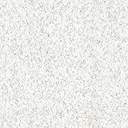 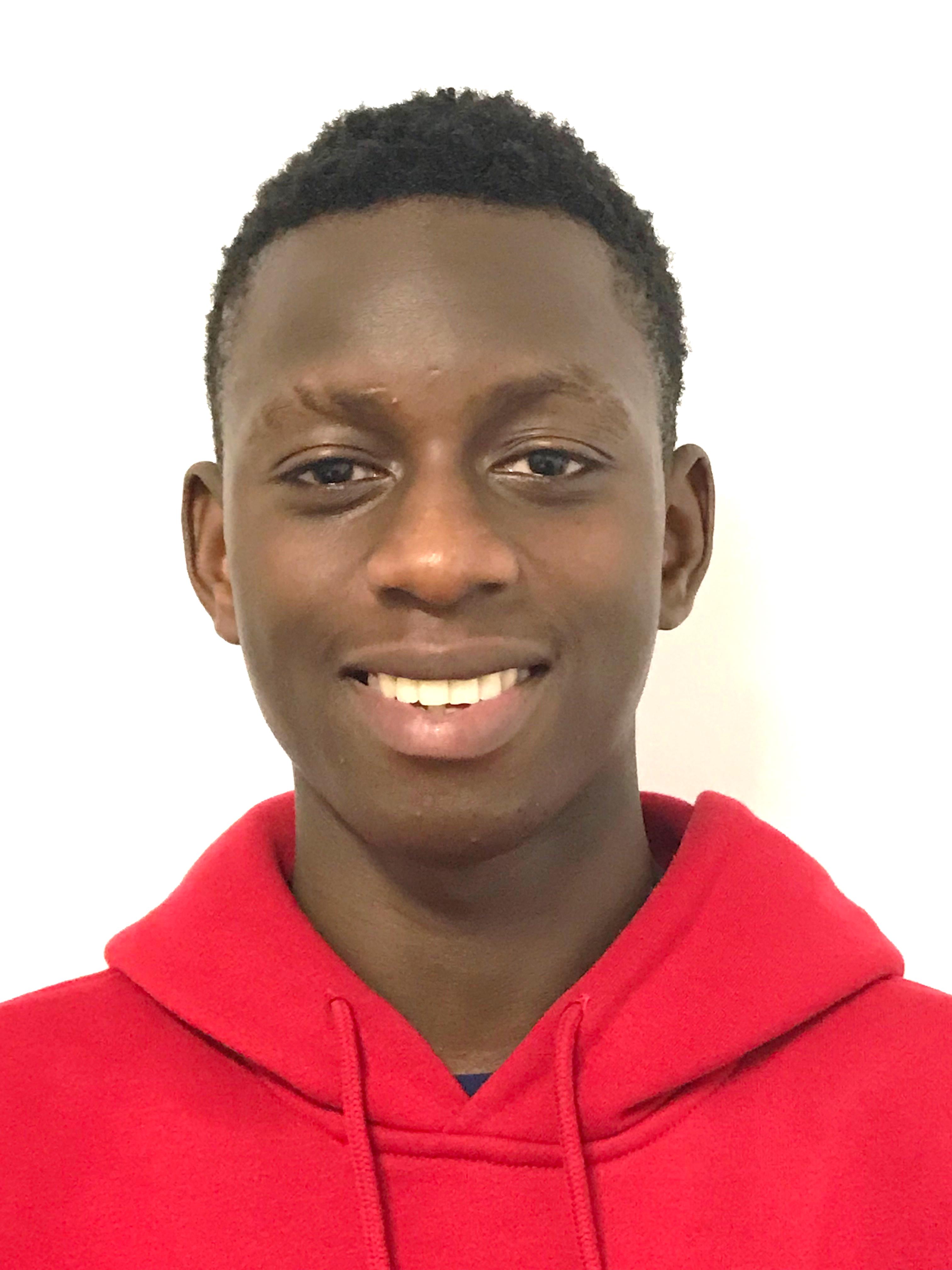 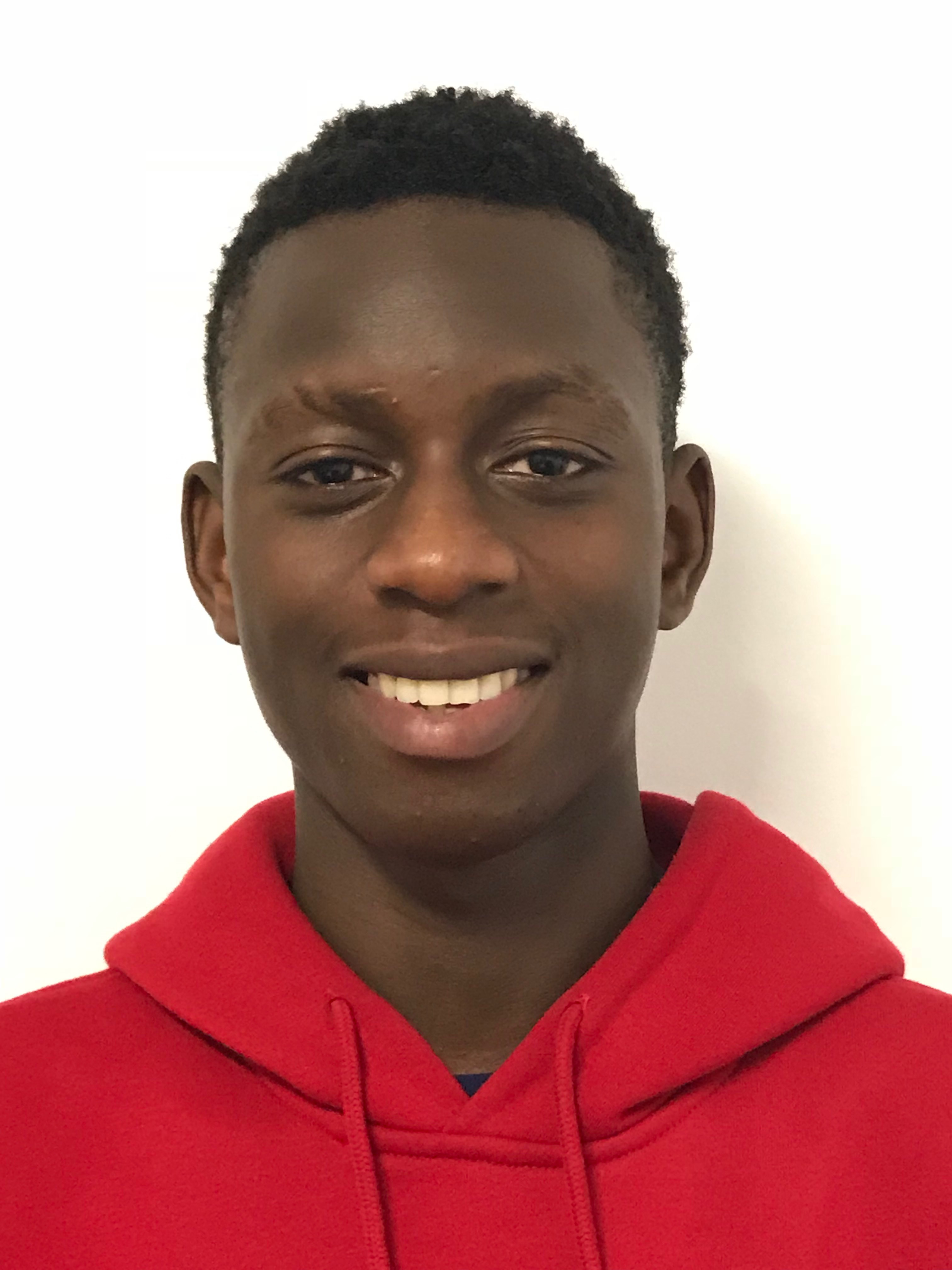 Experiència professional2018 (abril)Empresa: AGUAS MINERALES SAN NARCISO SLFuncions: operari de producció i envasat de producte alimentari.2018(gener-abril)Empresa: AGUAS MINERALES SAN NARCISO SLFuncions: pràctiques no laborals auxiliar elaboració en la industria alimentària (envasat i etiquetatge de producte alimentari) (170h).2015-2016Empresa: Ajuntament de Salt (Brigada de Manteniment)Funcions: pràctiques no laborals Auxiliar en muntatges d’instal·lacions  elèctriques, aigua i gas (manteniment, reparació i instal·lació d’elements elèctrics, d’aigua i gas) (180h).	Formació Acadèmica20153er ESO, IES Salvador Espriu, Salt.Formació Complementària2017-2018 Curs Operacions auxiliars de elaboració en la industria alimentària “Aprender Trabajando”, organitzat per Creu Roja Girona i cofinançat pel Fons Social Europeu (360h).2018Curs teòric-pràctic de conducció de carretilla frontal impartit per IFORM (50h).2015-2016PFI-PTT Auxiliar en muntatges d’instal·lacions elèctriques, aigua i gas, INS Salvador Sunyer i Aimeric, Salt (1000h).Altres dadesIdiomes:  Català: nivell nadiuCastellà: nivell nadiuAnglès: nivell migInformàtica:Windows OfficeCorreu electrònicInternetXarxes socials